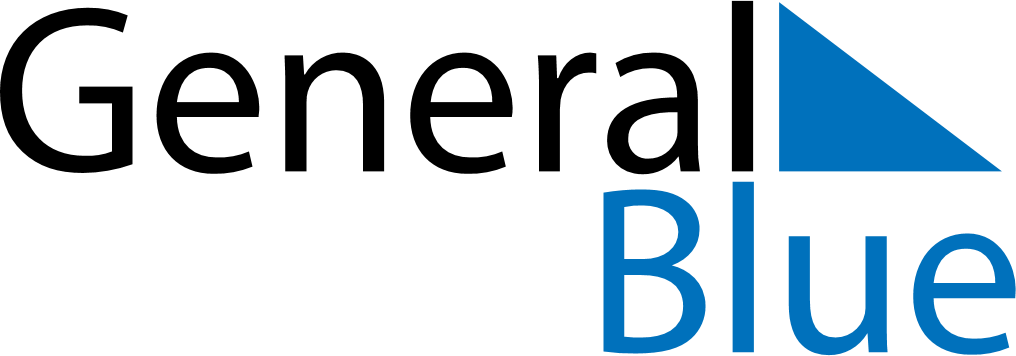 June 2024June 2024June 2024June 2024June 2024June 2024June 2024Parczew, Lublin, PolandParczew, Lublin, PolandParczew, Lublin, PolandParczew, Lublin, PolandParczew, Lublin, PolandParczew, Lublin, PolandParczew, Lublin, PolandSundayMondayMondayTuesdayWednesdayThursdayFridaySaturday1Sunrise: 4:16 AMSunset: 8:36 PMDaylight: 16 hours and 20 minutes.23345678Sunrise: 4:15 AMSunset: 8:37 PMDaylight: 16 hours and 22 minutes.Sunrise: 4:14 AMSunset: 8:38 PMDaylight: 16 hours and 24 minutes.Sunrise: 4:14 AMSunset: 8:38 PMDaylight: 16 hours and 24 minutes.Sunrise: 4:13 AMSunset: 8:39 PMDaylight: 16 hours and 25 minutes.Sunrise: 4:13 AMSunset: 8:40 PMDaylight: 16 hours and 27 minutes.Sunrise: 4:12 AMSunset: 8:41 PMDaylight: 16 hours and 28 minutes.Sunrise: 4:12 AMSunset: 8:42 PMDaylight: 16 hours and 30 minutes.Sunrise: 4:11 AMSunset: 8:43 PMDaylight: 16 hours and 31 minutes.910101112131415Sunrise: 4:11 AMSunset: 8:44 PMDaylight: 16 hours and 32 minutes.Sunrise: 4:10 AMSunset: 8:44 PMDaylight: 16 hours and 33 minutes.Sunrise: 4:10 AMSunset: 8:44 PMDaylight: 16 hours and 33 minutes.Sunrise: 4:10 AMSunset: 8:45 PMDaylight: 16 hours and 34 minutes.Sunrise: 4:10 AMSunset: 8:46 PMDaylight: 16 hours and 35 minutes.Sunrise: 4:10 AMSunset: 8:46 PMDaylight: 16 hours and 36 minutes.Sunrise: 4:09 AMSunset: 8:47 PMDaylight: 16 hours and 37 minutes.Sunrise: 4:09 AMSunset: 8:47 PMDaylight: 16 hours and 38 minutes.1617171819202122Sunrise: 4:09 AMSunset: 8:48 PMDaylight: 16 hours and 38 minutes.Sunrise: 4:09 AMSunset: 8:48 PMDaylight: 16 hours and 39 minutes.Sunrise: 4:09 AMSunset: 8:48 PMDaylight: 16 hours and 39 minutes.Sunrise: 4:09 AMSunset: 8:49 PMDaylight: 16 hours and 39 minutes.Sunrise: 4:09 AMSunset: 8:49 PMDaylight: 16 hours and 39 minutes.Sunrise: 4:10 AMSunset: 8:49 PMDaylight: 16 hours and 39 minutes.Sunrise: 4:10 AMSunset: 8:50 PMDaylight: 16 hours and 39 minutes.Sunrise: 4:10 AMSunset: 8:50 PMDaylight: 16 hours and 39 minutes.2324242526272829Sunrise: 4:10 AMSunset: 8:50 PMDaylight: 16 hours and 39 minutes.Sunrise: 4:11 AMSunset: 8:50 PMDaylight: 16 hours and 39 minutes.Sunrise: 4:11 AMSunset: 8:50 PMDaylight: 16 hours and 39 minutes.Sunrise: 4:11 AMSunset: 8:50 PMDaylight: 16 hours and 38 minutes.Sunrise: 4:12 AMSunset: 8:50 PMDaylight: 16 hours and 38 minutes.Sunrise: 4:12 AMSunset: 8:50 PMDaylight: 16 hours and 37 minutes.Sunrise: 4:13 AMSunset: 8:50 PMDaylight: 16 hours and 37 minutes.Sunrise: 4:13 AMSunset: 8:50 PMDaylight: 16 hours and 36 minutes.30Sunrise: 4:14 AMSunset: 8:49 PMDaylight: 16 hours and 35 minutes.